바이오테크놀로지 실험 III 3주차cDNA SynthesisReaction Protocol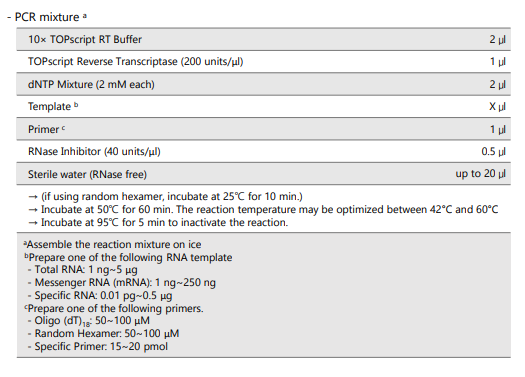 